南昌住房公积金单位信息变更登记表（一式二份）                                                   填表时间：　　　　年　　月　　日说明： 1、本表一式二份，公积金中心、单位各一份。单位全称、统一社会信用代码变更时，应提供有关部门的批准文件或相关证明材料原件。法定代表人或负责人、经办人变更时，应在变更内容里填写法定代表人或负责人、经办人姓名和证件号码。缴存比例变更时，应提供相应的证明材料。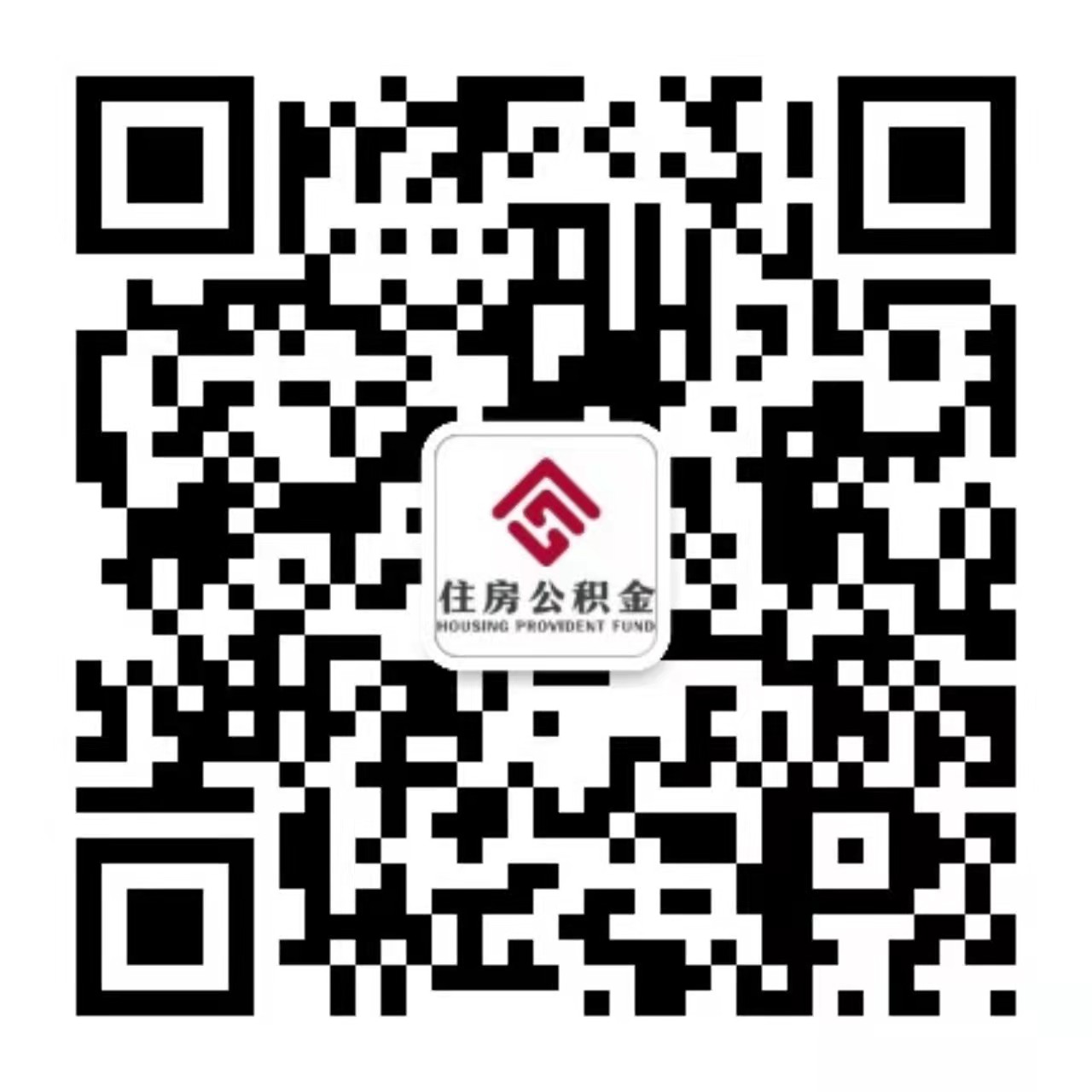                                                                        南昌住房公积金管理中心制单位账号单位账号单位账号单位名称变更项目请选择单位信息变更项目，并在中打“√”（1）单位名称              （2）单位详细地址          （3）统一社会信用代码                   （4）收款账户信息          （5）付款账户信息          （6）单位经办人       （7）单位经办人联系电话    （8）法定代表人或负责人    （9）法定代表人或负责人联系电话     （10）缴存比例             （11）其他请选择单位信息变更项目，并在中打“√”（1）单位名称              （2）单位详细地址          （3）统一社会信用代码                   （4）收款账户信息          （5）付款账户信息          （6）单位经办人       （7）单位经办人联系电话    （8）法定代表人或负责人    （9）法定代表人或负责人联系电话     （10）缴存比例             （11）其他请选择单位信息变更项目，并在中打“√”（1）单位名称              （2）单位详细地址          （3）统一社会信用代码                   （4）收款账户信息          （5）付款账户信息          （6）单位经办人       （7）单位经办人联系电话    （8）法定代表人或负责人    （9）法定代表人或负责人联系电话     （10）缴存比例             （11）其他请选择单位信息变更项目，并在中打“√”（1）单位名称              （2）单位详细地址          （3）统一社会信用代码                   （4）收款账户信息          （5）付款账户信息          （6）单位经办人       （7）单位经办人联系电话    （8）法定代表人或负责人    （9）法定代表人或负责人联系电话     （10）缴存比例             （11）其他请选择单位信息变更项目，并在中打“√”（1）单位名称              （2）单位详细地址          （3）统一社会信用代码                   （4）收款账户信息          （5）付款账户信息          （6）单位经办人       （7）单位经办人联系电话    （8）法定代表人或负责人    （9）法定代表人或负责人联系电话     （10）缴存比例             （11）其他请选择单位信息变更项目，并在中打“√”（1）单位名称              （2）单位详细地址          （3）统一社会信用代码                   （4）收款账户信息          （5）付款账户信息          （6）单位经办人       （7）单位经办人联系电话    （8）法定代表人或负责人    （9）法定代表人或负责人联系电话     （10）缴存比例             （11）其他变更项目（可填写变更项目序号）变更项目（可填写变更项目序号）原  内  容原  内  容原  内  容原  内  容变 更 后 内 容本单位上述情况与原登记信息发生变更，现申请办理变更登记手续。经办人：　　　　　　　　　　　　　　　　　　　　　单位公章：　　　　　　　　　　　　　　　　　　　　　　　　　　　               　　　年　　月　　日本单位上述情况与原登记信息发生变更，现申请办理变更登记手续。经办人：　　　　　　　　　　　　　　　　　　　　　单位公章：　　　　　　　　　　　　　　　　　　　　　　　　　　　               　　　年　　月　　日本单位上述情况与原登记信息发生变更，现申请办理变更登记手续。经办人：　　　　　　　　　　　　　　　　　　　　　单位公章：　　　　　　　　　　　　　　　　　　　　　　　　　　　               　　　年　　月　　日本单位上述情况与原登记信息发生变更，现申请办理变更登记手续。经办人：　　　　　　　　　　　　　　　　　　　　　单位公章：　　　　　　　　　　　　　　　　　　　　　　　　　　　               　　　年　　月　　日本单位上述情况与原登记信息发生变更，现申请办理变更登记手续。经办人：　　　　　　　　　　　　　　　　　　　　　单位公章：　　　　　　　　　　　　　　　　　　　　　　　　　　　               　　　年　　月　　日本单位上述情况与原登记信息发生变更，现申请办理变更登记手续。经办人：　　　　　　　　　　　　　　　　　　　　　单位公章：　　　　　　　　　　　　　　　　　　　　　　　　　　　               　　　年　　月　　日本单位上述情况与原登记信息发生变更，现申请办理变更登记手续。经办人：　　　　　　　　　　　　　　　　　　　　　单位公章：　　　　　　　　　　　　　　　　　　　　　　　　　　　               　　　年　　月　　日中心审批意见经审核，同意办理。审核人：　　　　　　　　　　　　　　　　公积金中心（盖章）：　　　　　　　　　　　　　　　　　　　　　　　　　　              　　年　　月　　日经审核，同意办理。审核人：　　　　　　　　　　　　　　　　公积金中心（盖章）：　　　　　　　　　　　　　　　　　　　　　　　　　　              　　年　　月　　日经审核，同意办理。审核人：　　　　　　　　　　　　　　　　公积金中心（盖章）：　　　　　　　　　　　　　　　　　　　　　　　　　　              　　年　　月　　日经审核，同意办理。审核人：　　　　　　　　　　　　　　　　公积金中心（盖章）：　　　　　　　　　　　　　　　　　　　　　　　　　　              　　年　　月　　日经审核，同意办理。审核人：　　　　　　　　　　　　　　　　公积金中心（盖章）：　　　　　　　　　　　　　　　　　　　　　　　　　　              　　年　　月　　日经审核，同意办理。审核人：　　　　　　　　　　　　　　　　公积金中心（盖章）：　　　　　　　　　　　　　　　　　　　　　　　　　　              　　年　　月　　日